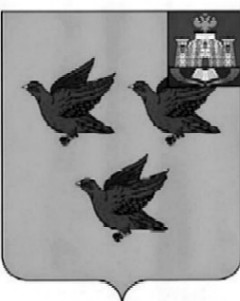 РОССИЙСКАЯ ФЕДЕРАЦИЯОРЛОВСКАЯ ОБЛАСТЬЛИВЕНСКИЙ ГОРОДСКОЙ СОВЕТ НАРОДНЫХ ДЕПУТАТОВРЕШЕНИЕ«29» ноября 2023 г. № 26/233-МПА                Принято решениемЛивенского городскогоСовета народных депутатовот 29 ноября 2023 г. № 26/276-ГСО внесении изменений в решение Ливенского городскогоСовета народных депутатов от 29 ноября 2016 г. № 4/042-ГС «Об утверждении Положения о порядке взимания платыс родителей (законных представителей) за присмотр иуход за детьми в муниципальных бюджетных дошкольных образовательных организациях города Ливны»В соответствии со статьей 65 Федерального закона от 29 декабря . № 273-ФЗ «Об образовании в Российской Федерации», Федеральным законом от 6 октября . № 131-ФЗ «Об общих принципах организации местного самоуправления в Российской Федерации», Уставом города Ливны Орловской области Ливенский городской Совет народных депутатов  РЕШИЛ:1. Внести в приложение к решению Ливенского городского Совета народных депутатов от 29 ноября 2016 года № 4/042-ГС «Об утверждении Положения о порядке взимания платы с родителей (законных представителей) за присмотр и уход за детьми в муниципальных бюджетных дошкольных образовательных организациях города Ливны» следующие изменения:1.1. подпункт 5 пункта 3.4. изложить в следующей редакции:«5) отсутствие ребенка в течение отпуска родителей (законных представителей) (ежегодного, учебного, академического, по беременности и родам, по уходу за ребенком до достижения им возраста трех лет, отпуска без сохранения заработной платы), фактического ухода за ребенком до трех лет неработающими родителями (законными представителями);»;1.2. пункт 3.5 изложить в следующей редакции:«3.5. Для подтверждения причин отсутствия ребенка в дошкольной организации в вышеперечисленных случаях родители (законные представители) детей представляют в дошкольную организацию следующие документы: медицинскую справку о болезни ребенка, копию листа временной нетрудоспособности или медицинскую справку для родителей, копию санаторной путевки, справку из лечебно-оздоровительного учреждения, копию приказа с места работы родителей (законных представителей) детей о предоставлении отпуска, документы, подтверждающие нахождение в отпуске по беременности и родам, по уходу за ребенком, заявление о сохранении места за ребенком при предоставлении отпуска, заявление о непосещении ребенком дошкольной организации в летний период, свидетельство о рождении ребенка до трех лет, за которым осуществляется уход неработающими родителями (законными представителями).».2. Настоящее решение вступает в силу со дня его официального опубликования.Председатель Ливенского городского Совета народных депутатов		                                          Е. Н. КонищеваГлава города Ливны                                                                   С. А. Трубицин